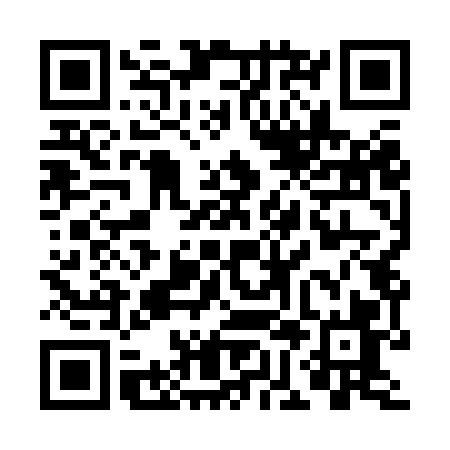 Prayer times for Cornerstone Park, Ohio, USAMon 1 Apr 2024 - Tue 30 Apr 2024High Latitude Method: Angle Based RulePrayer Calculation Method: Islamic Society of North AmericaAsar Calculation Method: ShafiPrayer times provided by https://www.salahtimes.comDateDayFajrSunriseDhuhrAsrMaghribIsha1Mon5:507:071:295:047:519:082Tue5:487:061:285:047:529:103Wed5:467:041:285:057:539:114Thu5:447:021:285:057:549:125Fri5:437:011:285:057:559:136Sat5:416:591:275:067:569:157Sun5:396:581:275:067:579:168Mon5:376:561:275:077:589:179Tue5:356:541:265:077:599:1910Wed5:336:531:265:078:009:2011Thu5:326:511:265:088:019:2112Fri5:306:501:265:088:029:2313Sat5:286:481:255:088:049:2414Sun5:266:461:255:098:059:2515Mon5:246:451:255:098:069:2716Tue5:226:431:255:098:079:2817Wed5:216:421:255:108:089:2918Thu5:196:401:245:108:099:3119Fri5:176:391:245:108:109:3220Sat5:156:371:245:118:119:3321Sun5:136:361:245:118:129:3522Mon5:126:341:235:118:139:3623Tue5:106:331:235:128:149:3824Wed5:086:321:235:128:159:3925Thu5:066:301:235:128:169:4026Fri5:056:291:235:138:179:4227Sat5:036:271:235:138:189:4328Sun5:016:261:225:138:209:4529Mon5:006:251:225:148:219:4630Tue4:586:231:225:148:229:47